Name of Journal: World Journal of Clinical CasesManuscript NO: 55568Manuscript Type: CASE REPORTConcurrent hepatocellular carcinoma metastasis to stomach, colon, and brain: a case reportKim R et al. Concurrent hepatocellular carcinoma metastasisRyounggo Kim, Jooyweon Song, Sang Bum KimRyounggo Kim, Department of Surgery, Dongnam Institute of Radiological & Medical Sciences, Busan 46033, South KoreaJooyweon Song, Department of Pathology, Dongnam Institute of Radiological & Medical Sciences, Busan 46033, South KoreaSang Bum Kim, Department of Surgery, Korea Cancer Center Hospital, Korea Institute of Radiological & Medical Sciences, Seoul 01812, South KoreaAuthor contributions: Kim R was the patient’s surgeon, reviewed the literature, and contributed to manuscript drafting; Song J performed the pathological analyses and interpretation; Kim SB was responsible for the revision of the manuscript and for important intellectual content; all authors issued final approval for the version to be submitted. Corresponding author: Ryounggo Kim, MA, MD, Chief Doctor, Department of Surgery, Dongnam Institute of Radiological & Medical Sciences, 40, Jwadong-gil, Jangan-eup, Gijang-gun, Busan 46033, South Korea. stumm@dirams.re.krReceived: April 24, 2020Revised: June 8, 2020Accepted: July 30, 2020 Published online: August 26, 2020AbstractBACKGROUNDExtrahepatic metastasis (EHM) from hepatocellular carcinoma (HCC) occurs in 10%–15% of cases following initial treatment. The most frequent sites of EHM are the lung, lymph nodes, and bone. Gastrointestinal or brain metastasis from HCC is rarely reported. Here, we report a rare case of concurrent HCC metastases to the stomach, colon, and brain.CASE SUMMARYA 72-year-old male with a history of alcohol induced HCC presented with multiple intrahepatic recurrences and tumorous lesions in the stomach and ascending colon. Three years earlier, he underwent right hemihepatectomy, and 1 year ago, he had a video-assisted thoracoscopic wedge resection for pulmonary metastasis of HCC. We decided on surgical resection of the new metastases because of massive gastric bleeding and concern for possible colonic obstruction. The patient underwent gastric wedge resection and right hemicolectomy. Two weeks later, the patient developed dysarthria and mild cognitive disorder. Magnetic resonance imaging of the brain revealed a left frontal lobe lesion, and he underwent resection of a metastatic brain tumor. Unfortunately, he died 6 weeks after the last surgery due to hepatorenal syndrome.CONCLUSIONDecision of surgery was carefully recommended in this case and may extend survival in other metastatic HCC patients with well-preserved hepatic function.Key words: Hepatocellular carcinoma; Extrahepatic metastasis; Stomach; Colon; Brain; Case reportCitation: Kim R, Song J, Kim SB. Concurrent hepatocellular carcinoma metastasis to stomach, colon, and brain: a case report. World J Clin Cases 2020; 8(16): 3534-3541 URL: https://www.wjgnet.com/2307-8960/full/v8/i16/3534.htm DOI: https://dx.doi.org/10.12998/wjcc.v8.i16.3534Core tip: This was a very unusual case of concurrent stomach, colon, and brain metastasis of hepatocellular carcinoma. Extrahepatic metastasis of hepatocellular carcinoma has a poor prognosis. However, deteriorated hepatic function due to intrahepatic metastases is more often the cause of death than is extrahepatic metastasis. Treatment of extrahepatic metastases is still suggested to control tumor progression. Surgical resection of these metastases may extend survival and quality of life and should be considered in patients with well-preserved hepatic function.INTRODUCTIONExtrahepatic metastasis (EHM) from hepatocellular carcinoma (HCC) occurs in 10%–15% of cases of recurrence following initial treatment[1-6]. The most frequent sites of EHM are the lung, lymph nodes, and bone[1-7]. Hematogenous and lymphatic spreading patterns seem to be the most important mechanisms of EHM[5]. Gastrointestinal metastasis is rarely reported for HCC[6-9]. In one autopsy study, there was just one case each of gastric or colonic metastasis from HCC[6]. Another recent case reported HCC metastasis to the ascending colon and stomach[8].The incidence of brain metastases from HCC is also extremely rare, with a reported incidence of 0.2%-2.2%[10,11]. Because of this rarity, the prognosis and treatment strategies for patients with HCC brain metastases are still under investigation[10]. Here, we report the first known case of synchronous HCC metastases to the stomach, colon, and brain. CASE PRESENTATIONChief complaintsA 75-year-old male with a history of alcoholic liver cirrhosis and HCC presented to our hospital for transarterial chemoembolization (TACE). He complained of melena and mild dyspnea.History of present illnessPatients reported intermittent melena episodes 1 wk ago and worsened over two to 3 d.History of past illnessThe patient underwent right hemihepatectomy for HCC 3 years ago. One year ago, he had a left lower lung wedge resection for pulmonary metastasis of HCC. 5 mo ago, he had multiple intrahepatic HCC recurrence and underwent transarterial chemoembolization (TACE). The gastric and colonic metastases were not prominent radiologic findings at the time. 4 mo ago, other intrahepatic recurrences developed and intestinal lesions were prominent.Personal and family historyThe patient had diabetes and hypertension. There was no family history of cancer.Physical examinationHypotension and tachycardia were present at admission, and the patient recovered after hydration and transfusion. The abdominal was soft and tenderness or rebound tenderness was not observed. The rectal examination showed melena, but no hematochezia. 2 wk after gastrectomy and colectomy, he complained of dysarthria and mild cognitive disorder.Laboratory examinationsThe hemoglobin level was 7.1 g/dL and recovered to 9.4 g/dL after two RBC transfusions. The prothrombin time (international normalized ratio, INR) was 1.04 (normal range 0.86–1.14). The total bilirubin was 0.3 mg/dL (normal range 0.3 –1.2), and the albumin was 2.8 g/dL (normal range 3.5–5.2). The aspartate aminotransferase was 27 U/L (normal range < 35), and the alanine aminotransferase was 26 U/L (normal range < 45). The serum levels of protein induced by vitamin K absence or antagonist II (PIVKA-II) and α-fetoprotein were not elevated, at 15 mAU/mL (normal range < 40 mAU/mL) and 2.3 ng/mL (normal range < 7.0 ng/mL), respectively.Imaging examinationsA computed tomography (CT) scan showed intramural wall thickening of the stomach body and luminal narrowing of the ascending colon (Figure 1). Magnetic resonance imaging (MRI) of the brain 2 wk after abdominal surgery showed a 38 mm lesion in the left frontal lobe with hemorrhagic features (Figure 2).Further diagnostic work-upEndoscopy and colonoscopy revealed a bleeding, fungating mass in the lesser curvature of the stomach body, and an ulcerofungating tumor of the ascending colon that was suspicious for partial obstruction. Biopsies of both lesions confirmed metastatic HCC (Figure 3).FINAL DIAGNOSISThe patient was diagnosed with concurrent metastatic HCC of the stomach, colon, and brain.TREATMENTAlthough the optimal treatment option was sorafenib, we decided to perform surgical resection because of massive gastric bleeding and concern for possible colonic obstruction. The patient underwent gastric wedge resection and right hemicolectomy. 2 wk later, he underwent brain tumorectomy. OUTCOME AND FOLLOW-UPThe postoperative course after abdominal surgery was uneventful. After the brain operation, his cognitive impairment and dysarthria recovered. Ten days after the brain surgery, his urinary output was decreased and weight gain had developed. The size and number of intrahepatic recurrent tumors were slightly increased, and a large number of ascites were detected by CT. Despite the use of diuretics, the control of ascites became difficult and the azotemia aggravated. We recommended dialysis to the patient, but the patient refused further treatment. Unfortunately, the patient suffered hepatorenal syndrome after brain surgery and died 6 wk after the brain operation.The pathologic findings of the gastric and colonic specimens showed metastatic HCC with mucosal to serosal invasion, without involvement of adjacent lymph nodes. Analysis of the brain specimen showed metastatic HCC with hemorrhage invading the normal brain issue. In the immunohistochemical analyses between the primary liver tumor and all metastatic lesions, CD44, p53, and Ki-67 were strongly positive in the metastatic tissues. E-cadherin, glypican-3 (GPC-3), and hepatocyte paraffin 1 (HepPar1) were positive in the primary tumor tissue. Vimentin was negative in both the primary tumor and metastatic lesions. (Figures 4 and Figure 5 and Table 1).DISCUSSIONExtrahepatic metastasis from HCC has extremely poor prognosis[1-5,12]. However, extrahepatic progression is reported as the cause of death in less than 10% of the patients with EHM from HCC[1-6]. Rather, the control of intrahepatic tumor lesions is the prognostic factor in these cases[1-3,12]. In fact, deteriorated hepatic function was strongly considered as a cause of death in the present case. Although tumor factors at the time of hepatectomy strongly influence prognosis, treatment of EHM is important to delay extrahepatic tumor progression[2]. A surgical approach should be considered for patients with resectable extrahepatic metastasis from HCC.Cheng et al[7] reviewed 11 cases of gastrointestinal metastasis from HCC. In their study, the initial presentations were massive bleeding from the GI tract and epigastric discomfort. Most patients presented with large tumor size and high tumor marker levels. The metastatic pattern of most cases was direct invasion from the subserosal to mucosal layer. In contrast, recent GI metastasis cases were described with the hematogenous spread pattern rather than direct invasion[8,9]. In our patient, the metastatic pattern was hematogenous spread without surrounding lymph node involvement. Most reports[7-9] indicate that patient’s symptoms, radiologic findings, and elevated tumor markers were important for the detection of GI metastasis. However, tumor markers in our case were not elevated at the time the GI metastases were detected. Therefore, detailed radiologic interpretation and annual endoscopic evaluation are advisable for HCC patient follow up. Almost all patients with brain metastases present with neurologic symptoms such as headache, motor weakness, aphagia, ataxia, blurred vision or hemiparesis/hemiplegia[10,11]. Our patient complained of cognitive disorder and dysarthria, without headache or motor weakness. Patients with EHM from HCC who show any neurologic disorder should have radiologic evaluation with a neurologic specialist. In addition, most patients with HCC brain metastases also present with simultaneous pulmonary metastases. In fact, pulmonary metastasis may be a key sign of brain metastases and should be an indication for brain CT[10-12]. After assessment for brain metastasis, further evaluation for other extrahepatic metastases also should be considered. The tumor biology between the primary HCC and metastatic lesions showed different characteristics. It showed the possibility of an HCC primary tumor acquiring a new metastatic mechanism due to stimulation by the tumor microenvironment. E-cadherin repression is essential for disassembling intercellular junctions, which is known to facilitate hematogenous metastasis[16]. CD44, as a cancer stem cell marker, is stimulated by the mesenchymal markers[13,14]. Epithelial-mesenchymal transition is also a key mechanism of hematogenous metastasis. The variation of numerous proteins in the metastasis of HCC is one reason why therapy targeted to specific proteins is not effective. It might be the reason that multi-kinase inhibitors, such as sorafenib and lenvatinib, had efficacious results for the patient with HCC metastasis. Therefore, it is important to study the characteristics of tumors and plan the treatment direction by considering differences between metastatic lesions and the primary tumor. In brain metastases of various tumors, angiogenesis was identified as an important mechanism, demonstrating the possibility of neo-angiogenetic therapy[17]. There are two case reports using sorafenib in brain metastasis[18,19]. Sorafenib treatment for patients with brain metastases from thyroid cancer or renal cell carcinoma increased survival by more than one year. However, these cases were not hepatic metastases and liver function was normal. In addition, the improvement of symptoms after treatment took more than 1 mo. There is still a lack of randomized controlled trial studies for neo-angiogenetic therapy for brain metastasis. Therefore, comparing the therapeutic effects of surgical treatment with chemotherapy in brain metastases still requires further study.CONCLUSIONThe most common cause of death in EHM from HCC is not progression of EHM, but hepatic functional deterioration by recurrent intrahepatic HCC. Although our patient died due to hepatorenal syndrome 6 wk post-surgery, we cautiously suggest that a surgical approach for EHM could result in longer survival and improved quality of life in selected patients with well-maintained hepatic function. REFERENCES1 Uchino K, Tateishi R, Shiina S, Kanda M, Masuzaki R, Kondo Y, Goto T, Omata M, Yoshida H, Koike K. Hepatocellular carcinoma with extrahepatic metastasis: clinical features and prognostic factors. Cancer 2011; 117: 4475-4483 [PMID: 21437884 DOI: 10.1002/cncr.25960]2 Yang Y, Nagano H, Ota H, Morimoto O, Nakamura M, Wada H, Noda T, Damdinsuren B, Marubashi S, Miyamoto A, Takeda Y, Dono K, Umeshita K, Nakamori S, Wakasa K, Sakon M, Monden M. Patterns and clinicopathologic features of extrahepatic recurrence of hepatocellular carcinoma after curative resection. Surgery 2007; 141: 196-202 [PMID: 17263976 DOI: 10.1016/j.surg.2006.06.033]3 Uka K, Aikata H, Takaki S, Shirakawa H, Jeong SC, Yamashina K, Hiramatsu A, Kodama H, Takahashi S, Chayama K. Clinical features and prognosis of patients with extrahepatic metastases from hepatocellular carcinoma. World J Gastroenterol 2007; 13: 414-420 [PMID: 17230611 DOI: 10.3748/wjg.v13.i3.414]4 Kanda M, Tateishi R, Yoshida H, Sato T, Masuzaki R, Ohki T, Imamura J, Goto T, Yoshida H, Hamamura K, Obi S, Kanai F, Shiina S, Omata M. Extrahepatic metastasis of hepatocellular carcinoma: incidence and risk factors. Liver Int 2008; 28: 1256-1263 [PMID: 18710423 DOI: 10.1111/j.1478-3231.2008.01864.x]5 Chua TC, Morris DL. Exploring the role of resection of extrahepatic metastases from hepatocellular carcinoma. Surg Oncol 2012; 21: 95-101 [PMID: 21397495 DOI: 10.1016/j.suronc.2011.01.005]6 Terada T, Maruo H. Unusual extrahepatic metastatic sites from hepatocellular carcinoma. Int J Clin Exp Pathol 2013; 6: 816-820 [PMID: 23638212]7 Sano T, Izuishi K, Takebayashi R, Akamoto S, Kakinoki K, Okano K, Masaki T, Suzuki Y. Surgical approach for extrahepatic metastasis of HCC in the abdominal cavity. Hepatogastroenterology 2011; 58: 2067-2070 [PMID: 22024077 DOI: 10.5754/hge11188]8 Wu D, Wei S, Liu B, Wu X, Feng Y, Luo C, Ju Y, Liang J. Effect of immune suppression on metastasis in a patient with hepatocellular carcinoma metastasized to the colon and stomach: A case report. Exp Ther Med 2016; 11: 1741-1747 [PMID: 27168796 DOI: 10.3892/etm.2016.3108.]9 Mitsialis V, Lee LS. Metastasis of Hepatocellular Carcinoma to Distal Colon Associated With Inferior Mesenteric Arteriovenous Fistula and Tumor Thrombus: a Case Report. Am J Gastroenterol 2018; 113: 916-918 [PMID: 29880968 DOI: 10.1038/s41395-018-0101-0]10 Jiang XB, Ke C, Zhang GH, Zhang XH, Sai K, Chen ZP, Mou YG. Brain metastases from hepatocellular carcinoma: clinical features and prognostic factors. BMC Cancer 2012; 12: 49 [PMID: 22292912 DOI: 10.1186/1471-2407-12-49]11 Han JH, Kim DG, Park JC, Chung HT, Paek SH, Chung, YS. Little response of cerebral metastasis from hepatocellular carcinoma to any treatments. J Korean Neurosurg Soc 2010; 47: 325-331 [PMID: 20539790 DOI: 10.3340/jkns.2010.47.5.325]12 Jung SM, Jang JW, You CR, Yoo SH, Kwon JH, Bae SH, Choi JY, Yoon SK, Chung KW, Kay CS, Jung HS. Role of intrahepatic tumor control in the prognosis of patients with hepatocellular carcinoma and extrahepatic metastases. J Gastroenterol Hepatol 2012; 27: 684-689 [PMID: 21916984 DOI: 10.1111/j.1440-1746.2011.06917.x]13 Zhong J, Chen Y, Wang LJ. Emerging molecular basis of hematogenous metastasis in gastric cancer. World J Gastroenterol 2016; 22: 2434-2440 [PMID: 26937132 DOI: 10.3748/wjg.v22.i8.2434]14 Yan Y, Zuo X, Wei D. Concise Review: Emerging Role of CD44 in Cancer Stem Cells: A Promising Biomarker and Therapeutic Target. Stem Cells Transl Med 2015; 4: 1033-1043 [PMID: 26136504 DOI: 10.5966/sctm.2015-0048]15 Wang XQ, Zhang W, Lui EL, Zhu Y, Lu P, Yu X, Sun J, Yang S, Poon RT, Fan ST. Notch1-Snail1-E-cadherin pathway in metastatic hepatocellular carcinoma. Int J Cancer 2012; 131: E163-E172 [PMID: 22052196 DOI: 10.1002/ijc.27336]16 Chen J, Zhao J, Ma R, Lin H, Liang X, Cai X. Prognostic significance of E-cadherin expression in hepatocellular carcinoma: a meta-analysis. PLoS One 2014; 9: e103952 [PMID: 25093414 DOI: 10.1371/journal.pone.0103952]17 Berghoff AS, Preusser M. Anti-angiogenic therapies in brain metastases. Memo 2018; 11: 14-17 [PMID: 29606977 DOI: 10.1007/s12254-018-0384-2]18 Shen Y, Ruan M, Luo Q, Yu Y, Lu H, Zhu R, Chen L. Brain metastasis from follicular thyroid carcinoma: treatment with sorafenib. Thyroid 2012; 22: 856-860 [PMID: 22793259 DOI: 10.1089/thy.2011.0419]19 Hu D, Hu Y, Li J, Wang X. Symptomatic treatment of brain metastases in renal cell carcinoma with sorafenib. J Cancer Res Ther 2018; 14: S1223-S1226 [PMID: 30539876 DOI: 10.4103/0973-1482.189402]FootnotesInformed consent statement: The patient has provided written informed consent for the publication of data and images.Conflict-of-interest statement: The authors declare no conflict of interest.CARE Checklist (2016) statement: The authors provided CARE checklist 2016. Open-Access: This article is an open-access article that was selected by an in-house editor and fully peer-reviewed by external reviewers. It is distributed in accordance with the Creative Commons Attribution NonCommercial (CC BY-NC 4.0) license, which permits others to distribute, remix, adapt, build upon this work non-commercially, and license their derivative works on different terms, provided the original work is properly cited and the use is non-commercial. See: http://creativecommons.org/licenses/by-nc/4.0/Manuscript source: Unsolicited ManuscriptPeer-review started: April 24, 2020First decision: May 15, 2020Article in press: July 30, 2020Specialty type: SurgeryCountry/Territory of origin: South KoreaPeer-review report’s scientific quality classificationGrade A (Excellent): 0Grade B (Very good): 0Grade C (Good): CGrade D (Fair): 0Grade E (Poor): 0P-Reviewer: Tanabe H S-Editor: Wang DM L-Editor: A E-Editor: Wang LL Figure Legends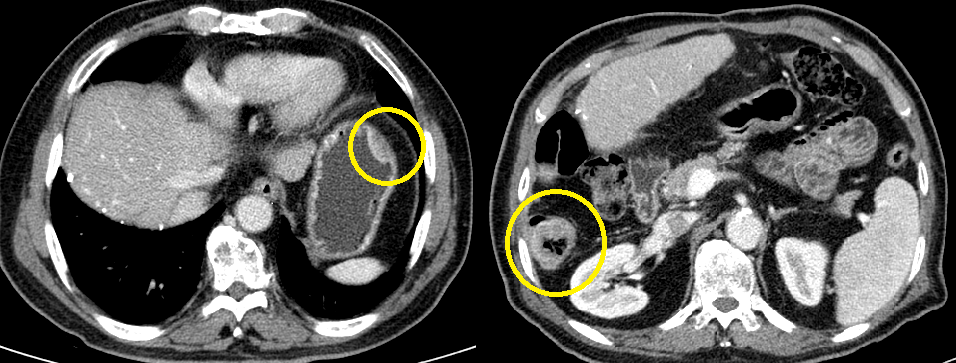 Figure 1 Abdominal computed tomography. The computed tomography shows a lesion thickening the lateral wall of the stomach and another lesion partially obstructing the ascending colon (yellow circle). 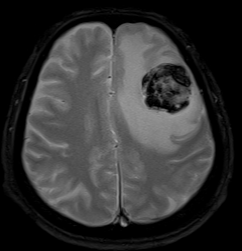 Figure 2 Magnetic resonance imaging of the brain. The magnetic resonance imaging shows a 3.8 mm enhanced brain metastasis with peritumoral edema in the left frontal lobe.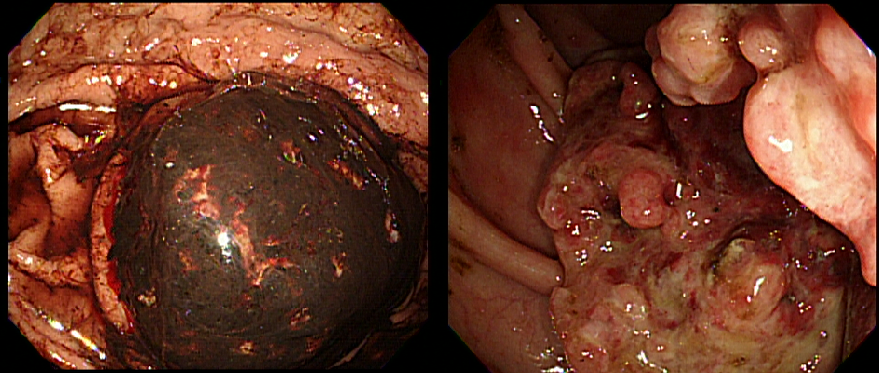                    A                                   B                Figure 3 Endoscopic and colonoscopic views of the tumors. A: Endoscopic view of a bleeding, ulcerofungating mass in the stomach; B: Colonoscopic view of an ulcerofungating mass partially obstructing the ascending colon.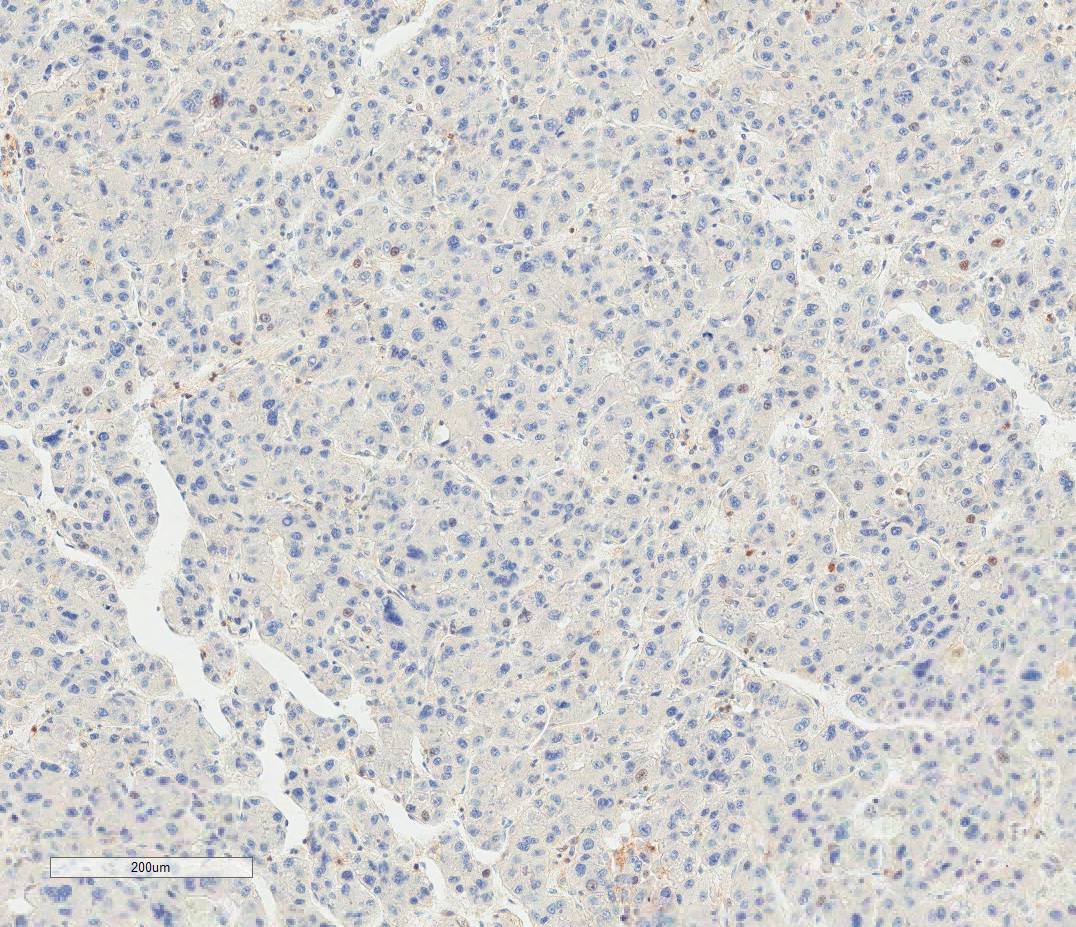 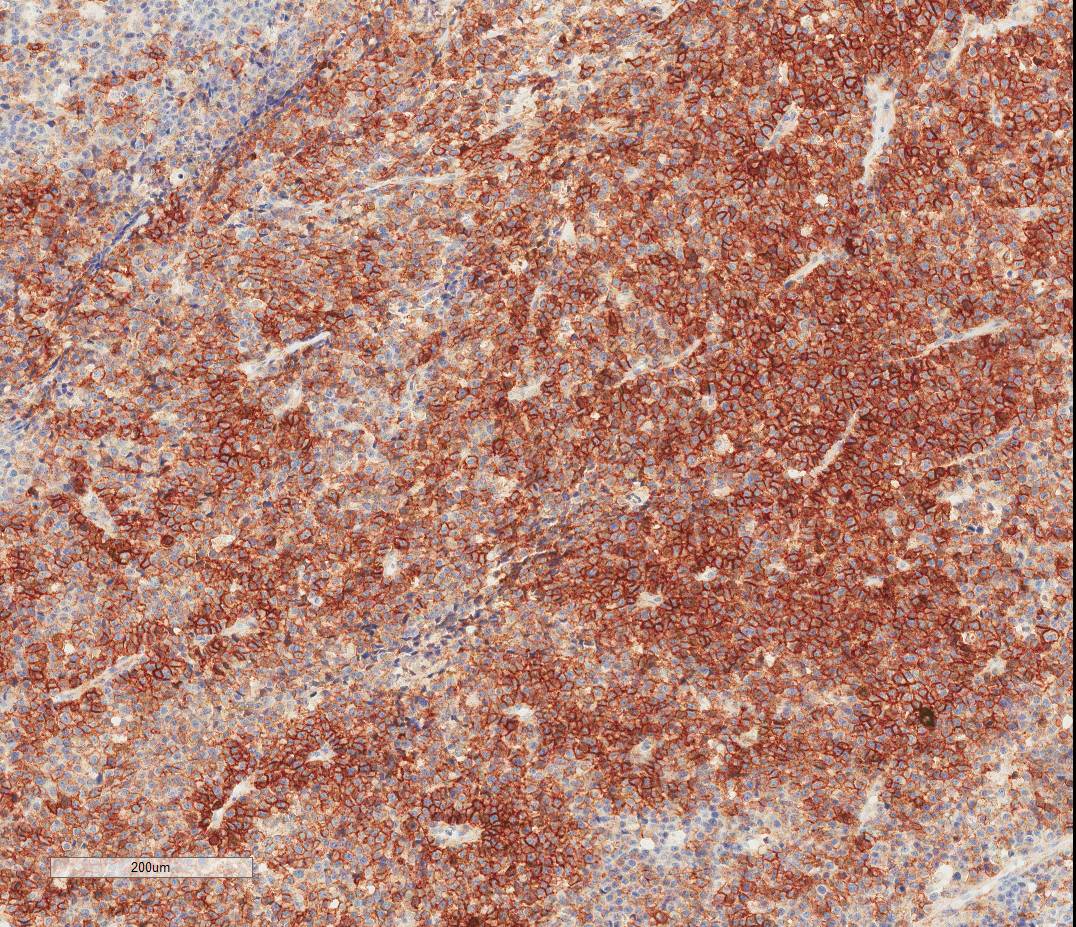 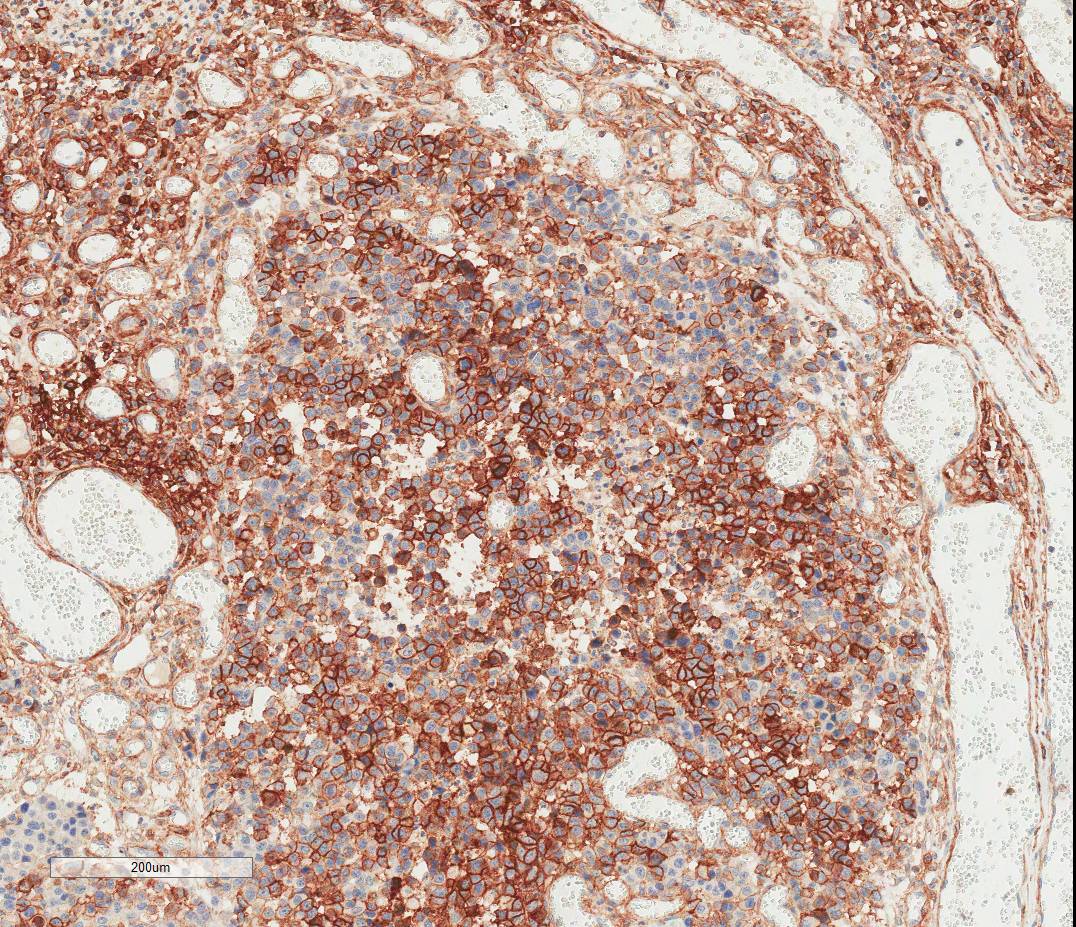 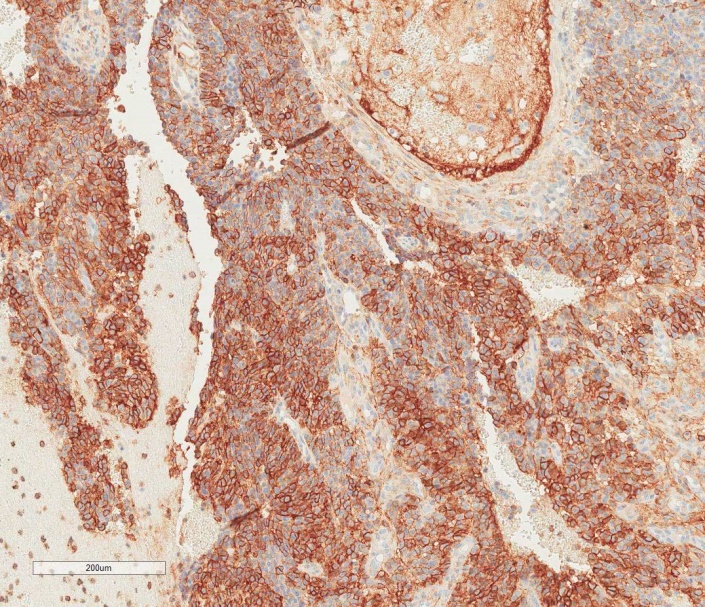 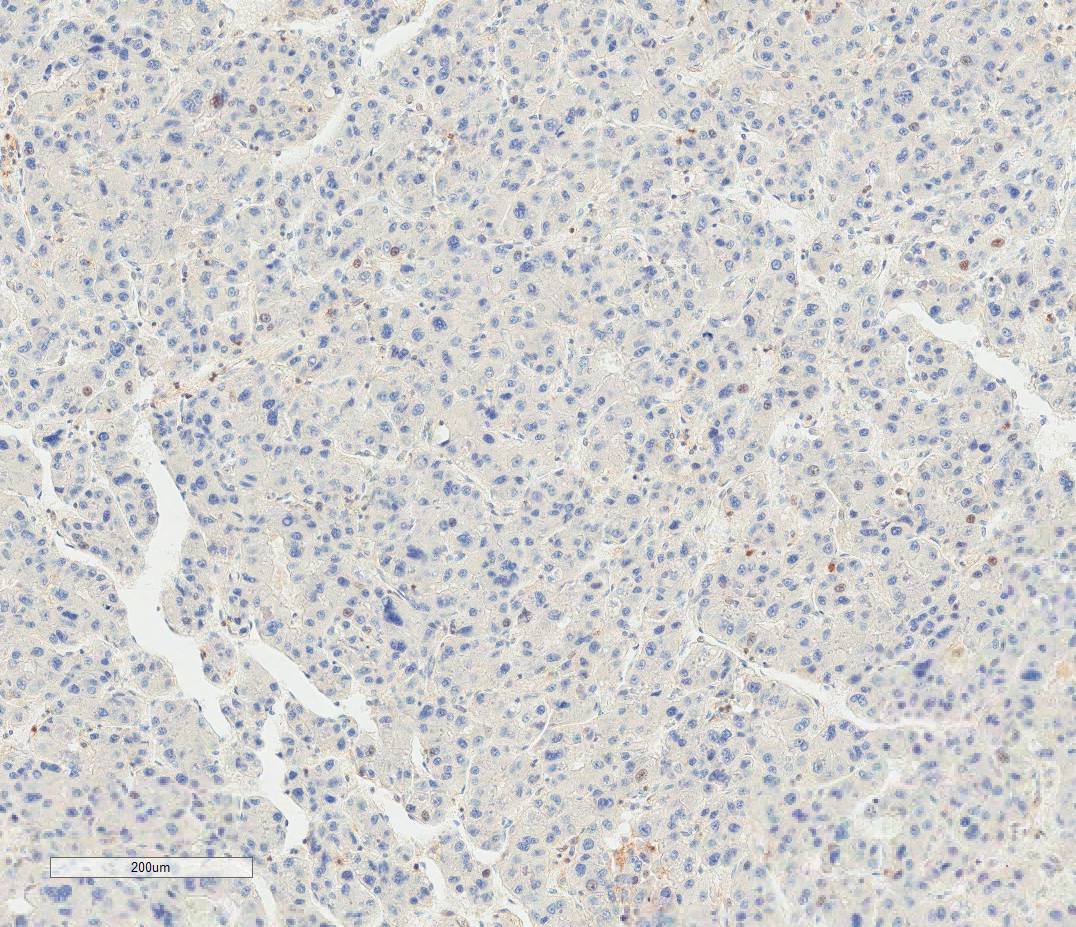 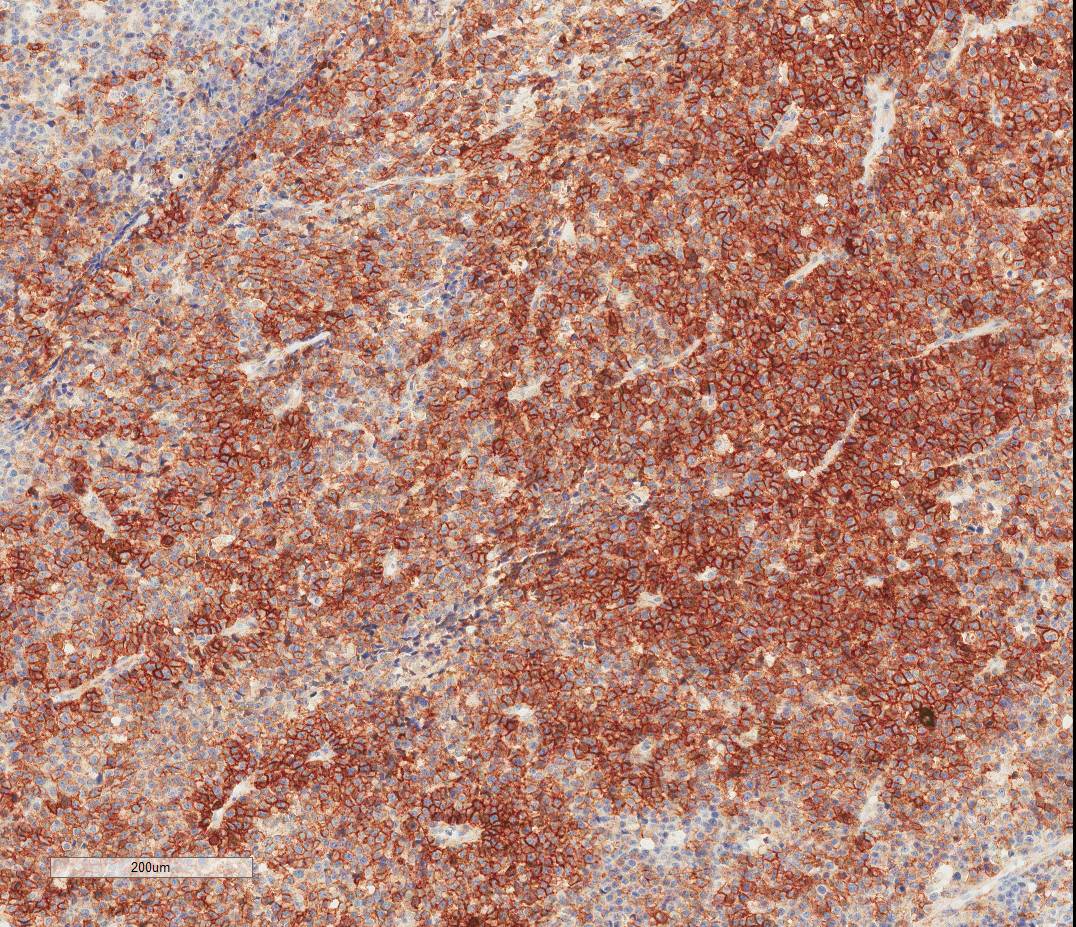 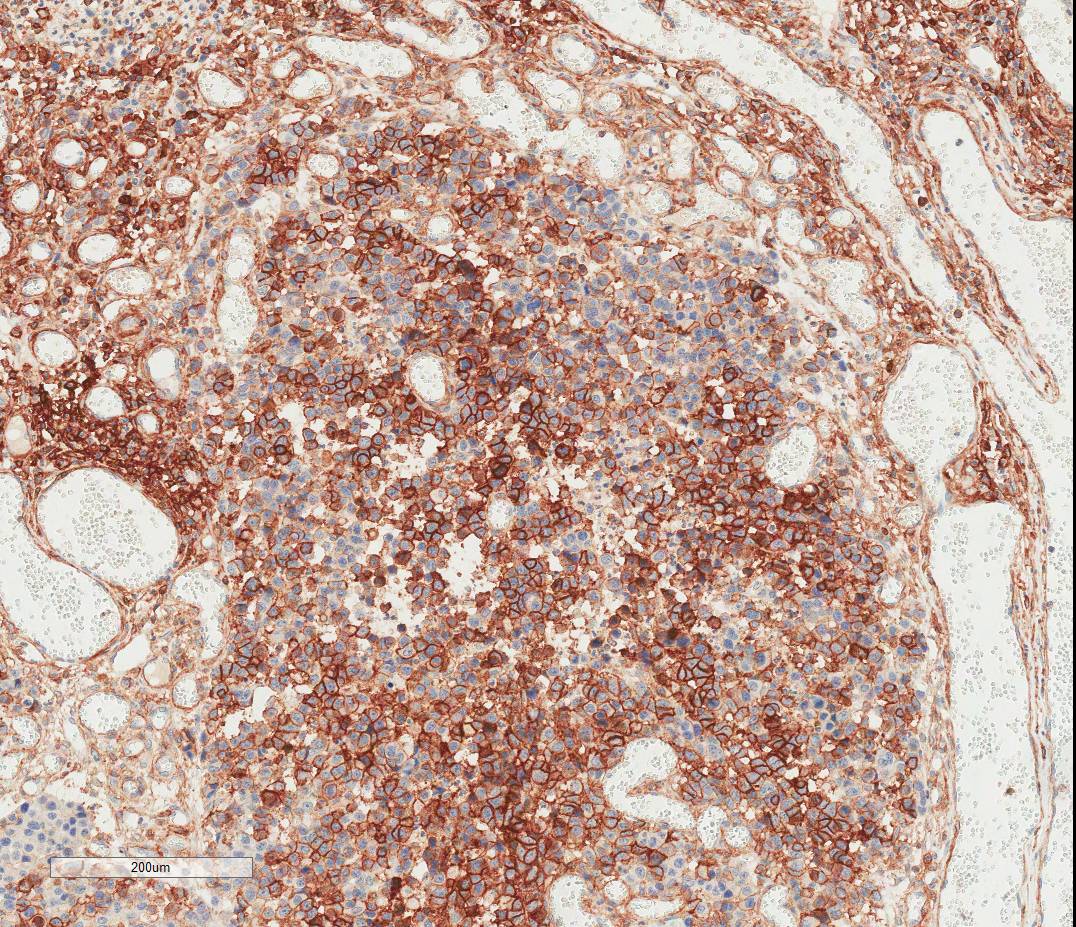 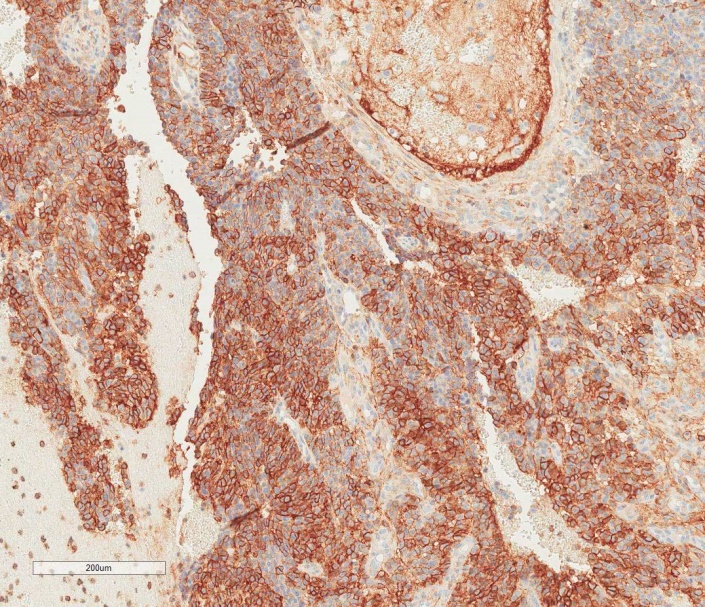 Figure 4 Immunohistochemical results. A: Liver; B: Stomach; C: Colon; D: Brain. CD44 expression in metastatic lesions is strongly positive compared to the primary tumor.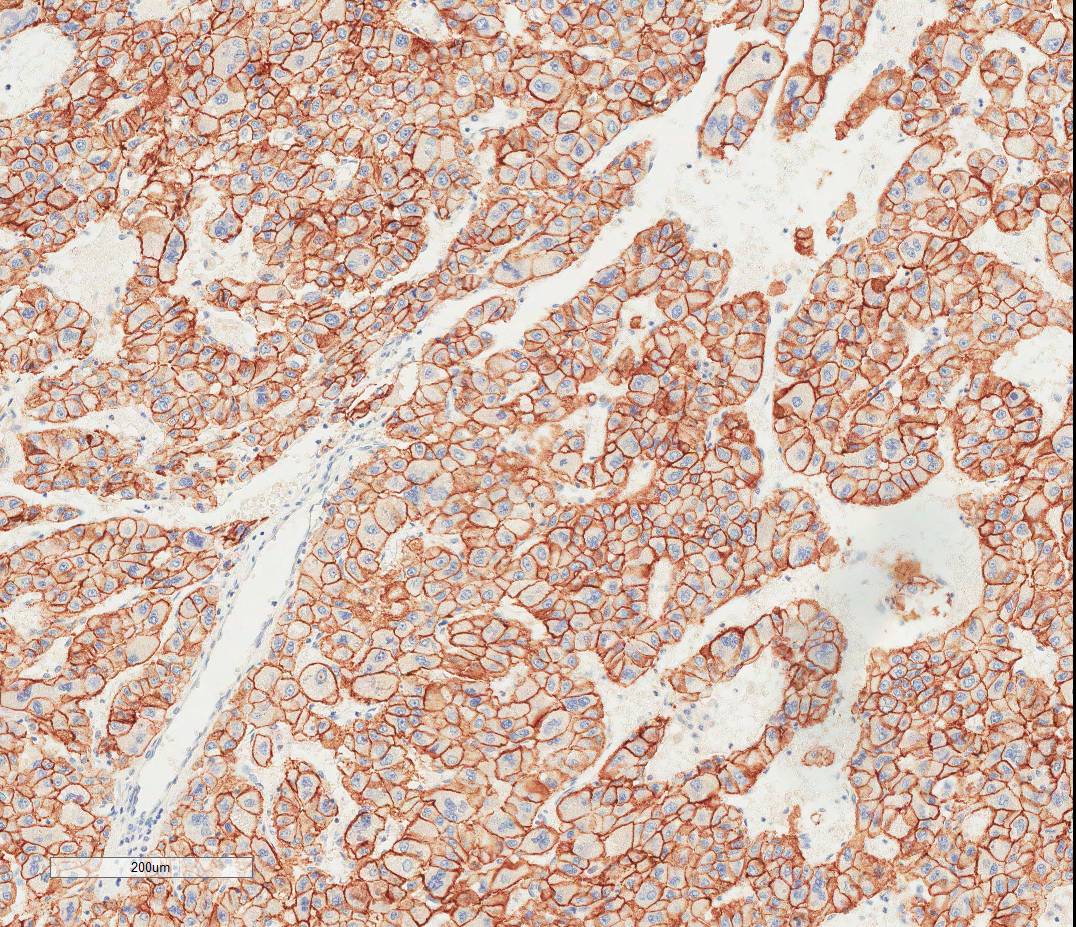 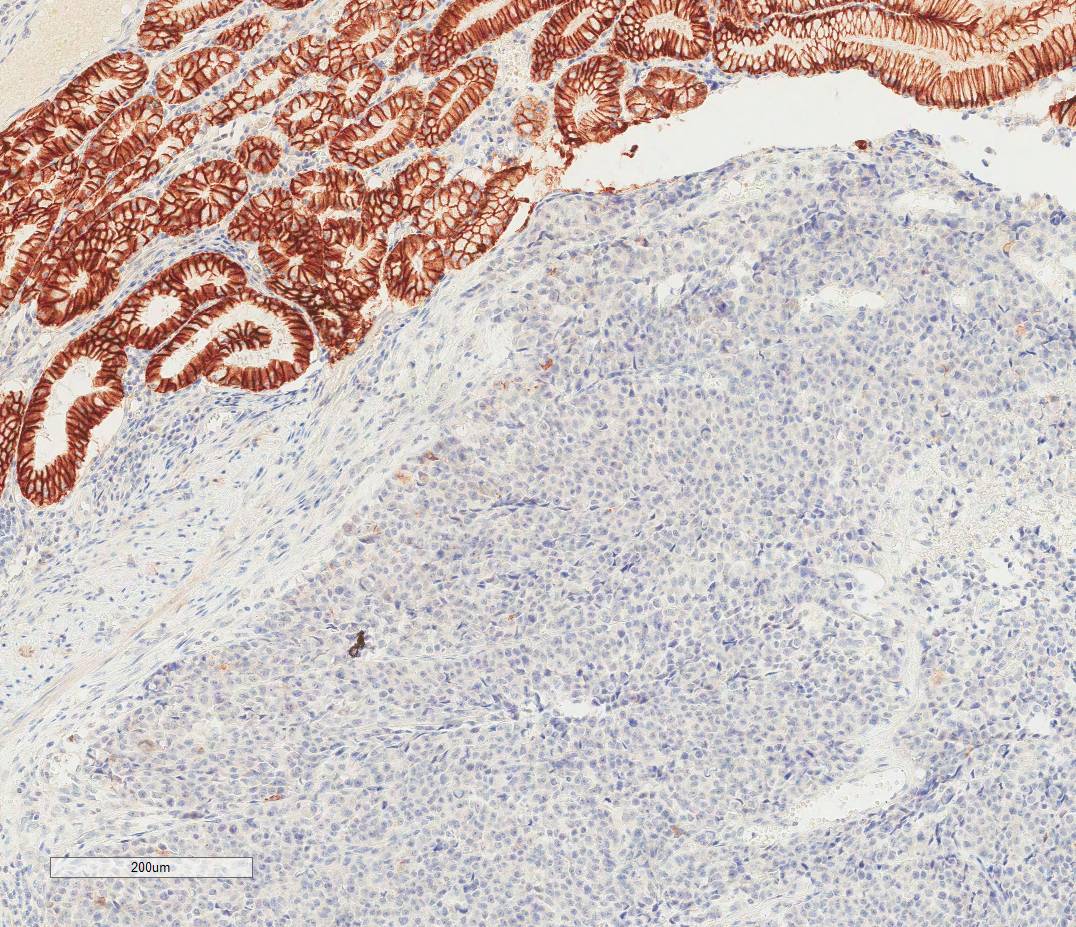 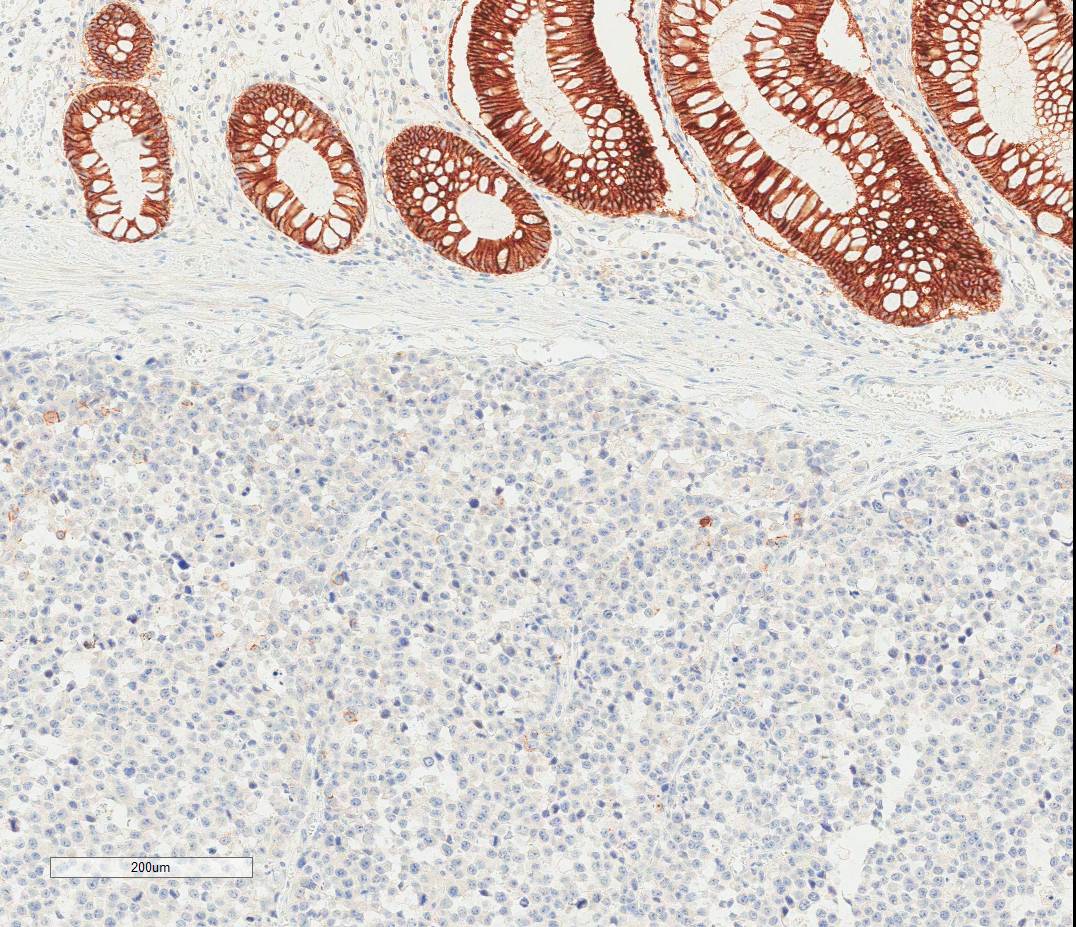 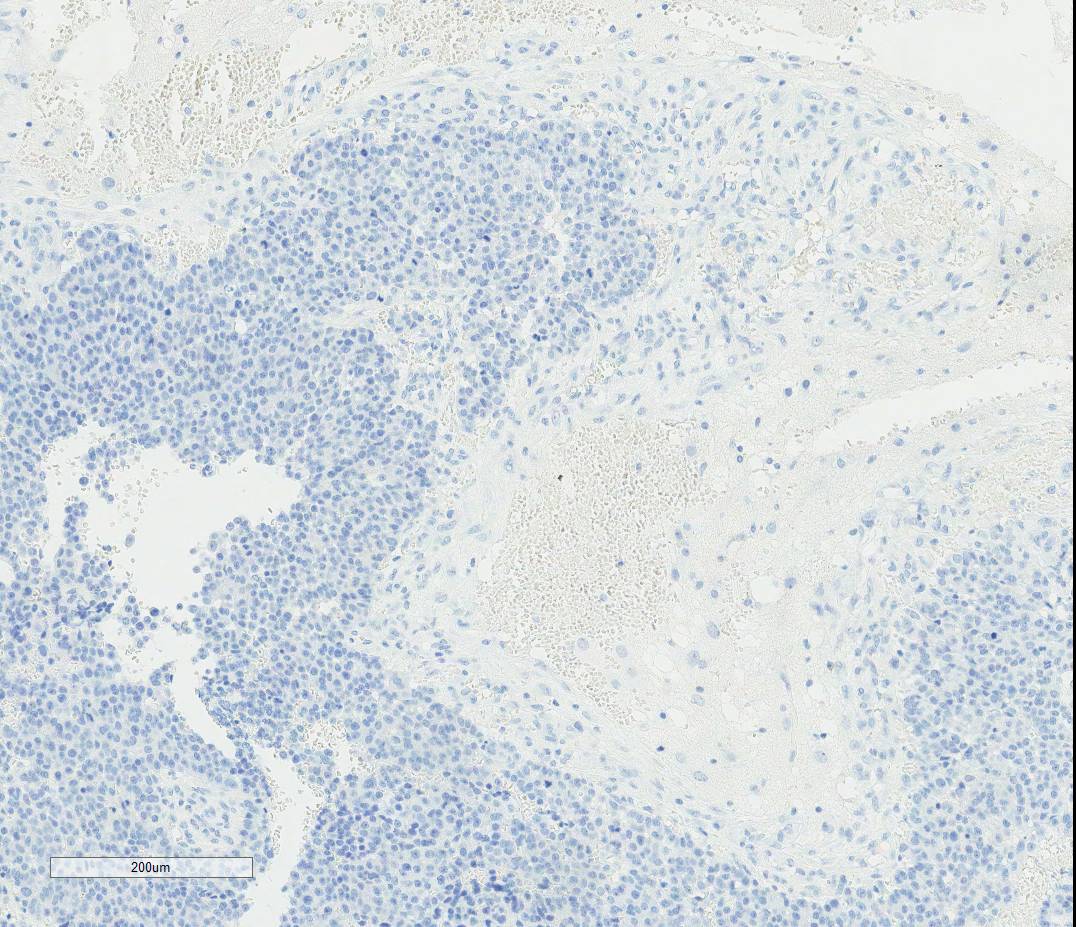 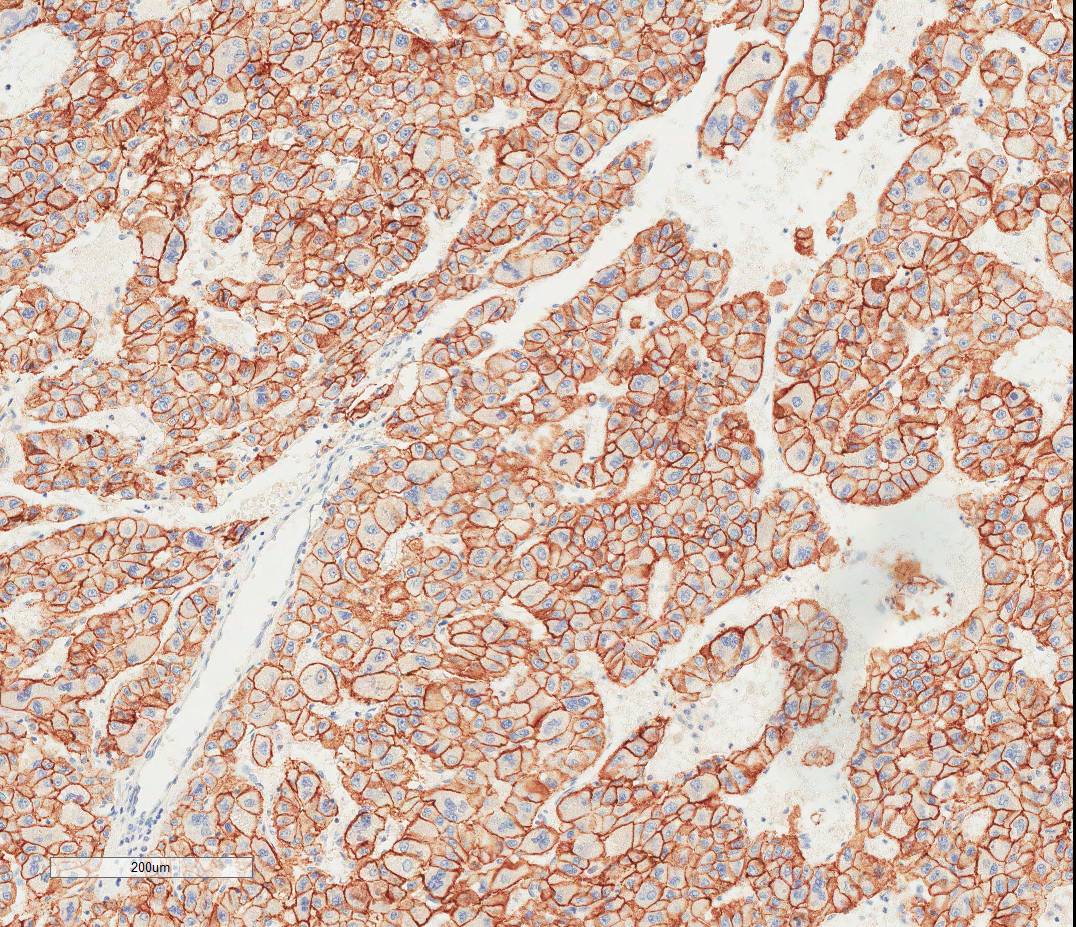 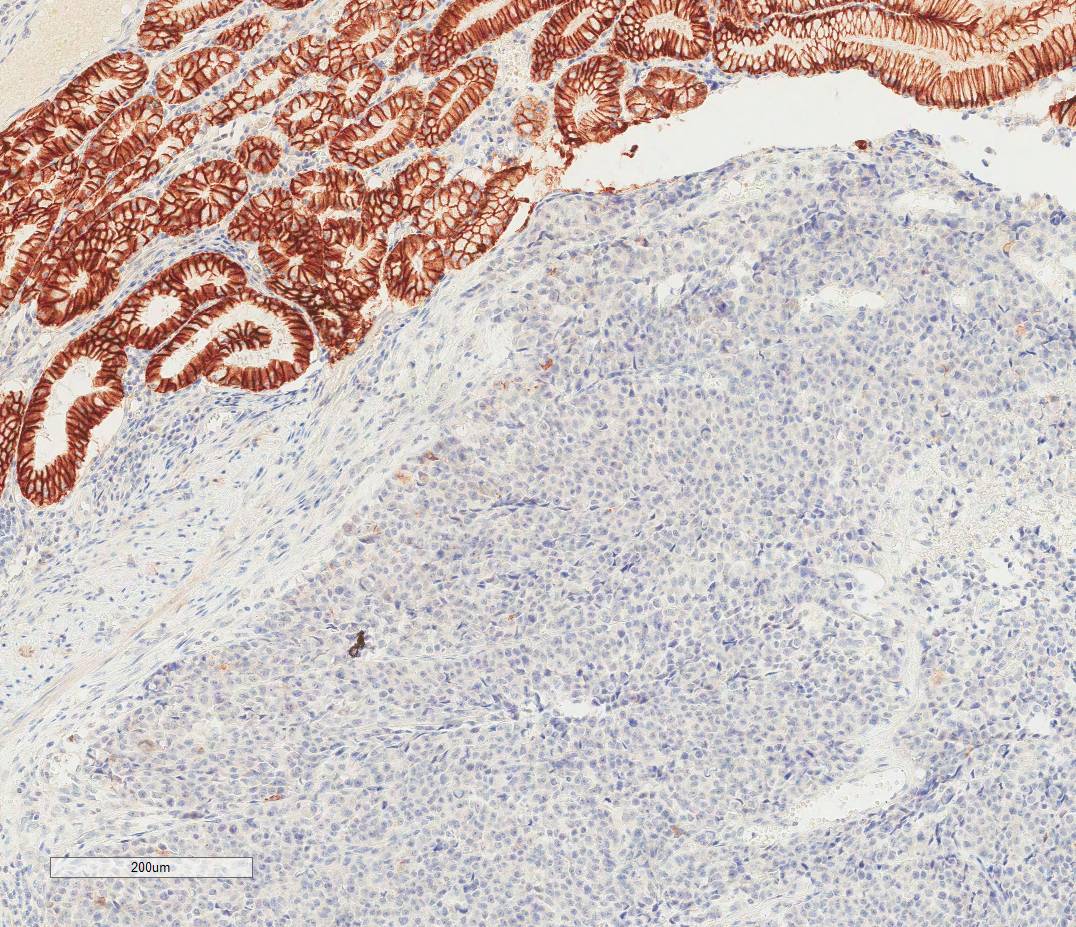 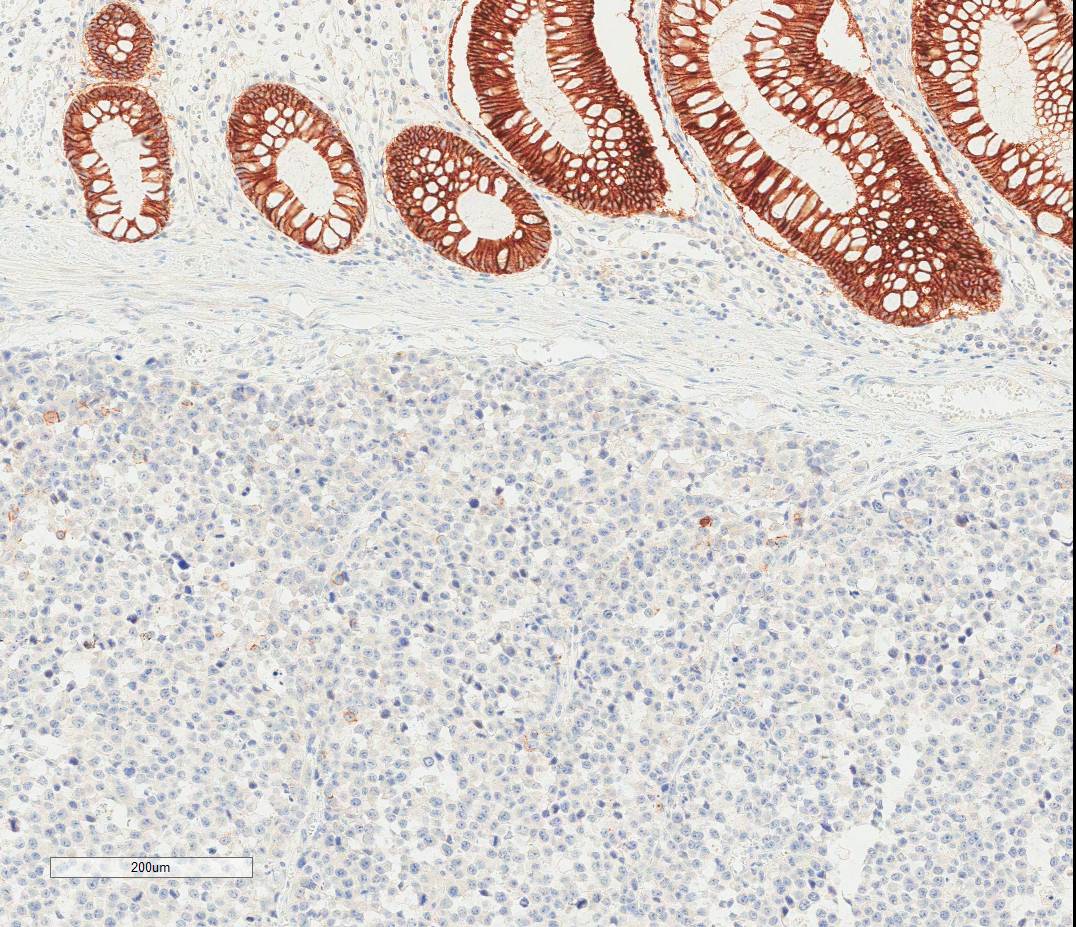 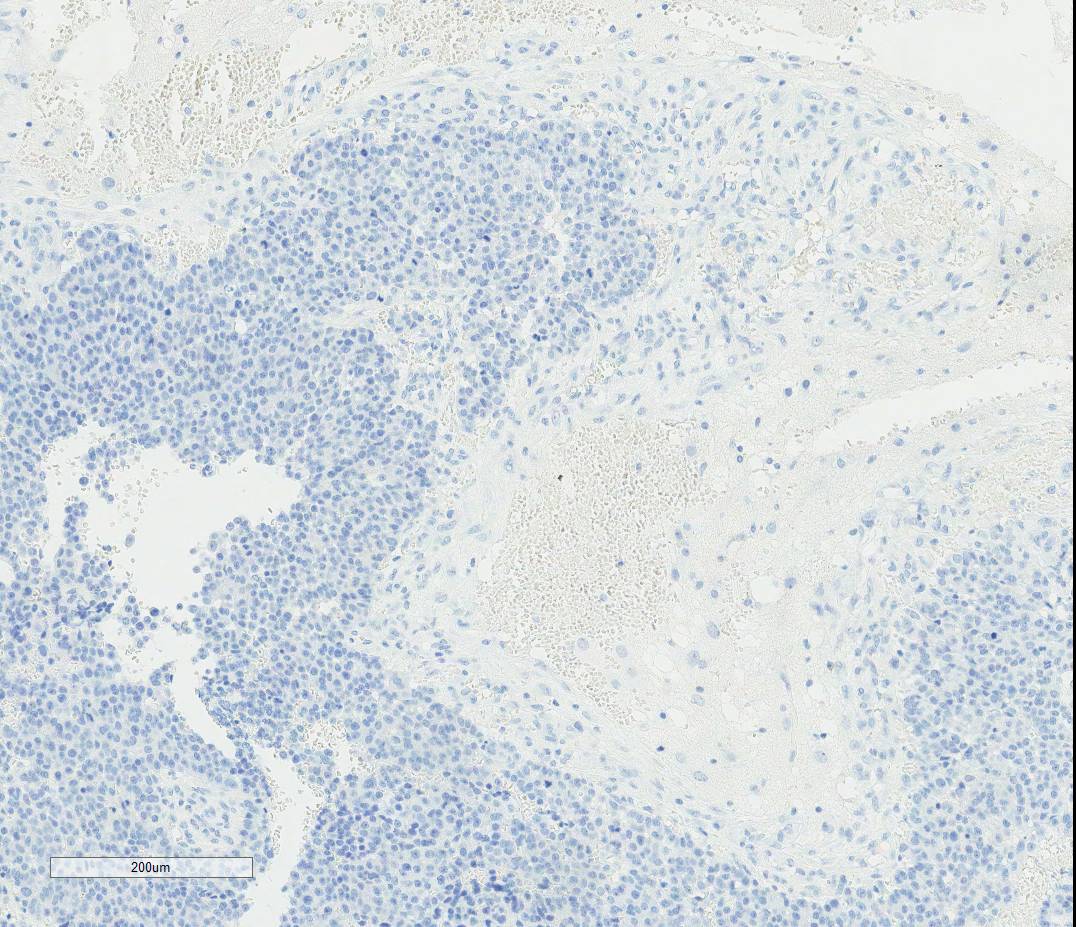 Figure 5 Immunohistochemical results. A: Liver; B: Stomach; C: Colon; D: Brain. E-cadherin expression of primary tumor is strongly positive compared to metastatic lesions. Table 1 Summary of immunohistochemical expression in the primary tumor and metastatic lesions N: negative expression; P: positive expression; WP: weakly positive expression; GPC-3: Glypican-3.Markers Primary liver Stomach Colon Brain HepPar1 P N N N p53 N P P P Ki-67 5% 60% 60% 60% E-cadherin P N N N Vimentin N N N N GPC-3 P N WP N CD44 N P P P 